План-конспект занятияпедагога дополнительного образования Шитиковой Марины АлександровныОбъединение: танцевальный коллектив «Крылья»Группа - 02-30Программа - «Мир танца».Дата проведения: - 28.12.2022.Время проведения: 14.30Тема занятия: «Постановка танца. Отработка элементов и движений танца под счет и музыку».Цель занятия: развитие с помощью разучивания и отработки танцевальных композиций координации движений, чувства ритма и танцевальности.Рекомендуемый комплекс упражнений:Разминка.Вот сидит сова на ветке
И вращает головой.
Приготовились, ребята!
Повторяем за совой.Бойко двигает плечами
Разноцветный попугай.
Не сиди, дружок, на месте,
Ну-ка повторяй!А теперь у нас по плану
Упражнение для рук.
Так покрутим ими дружно
Как барсук и бурундук!Наклоняются усердно
Возле речки журавли.
Ну-ка! Пробуем руками
Дотянуться до земли.Громко топают ногами
Бегемот и носорог.
Повторяем вместе с ними
Упражнение для ног.Вот присел медведь могучий
И мгновенно встал опять.
Ну и мы, конечно, тоже
Будем приседать.Замечательно! отлично!
Посмотрите на меня!
В завершение разминки
Мы попрыгаем, друзья!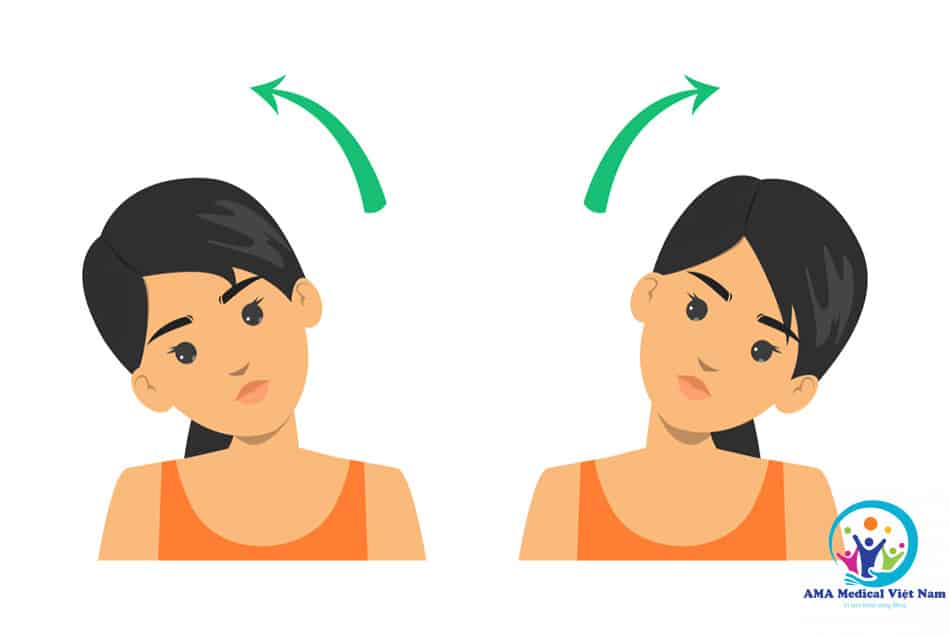 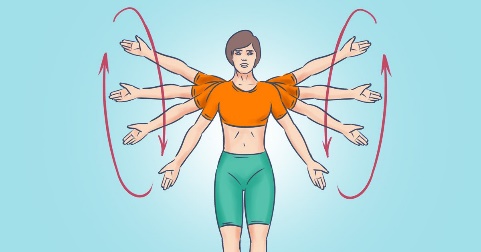 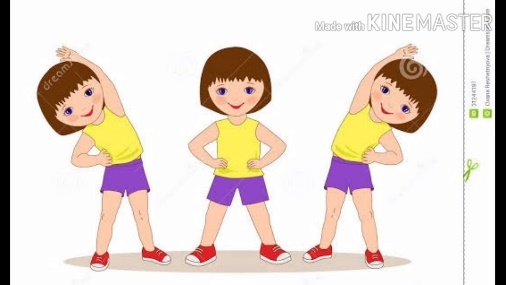 Постановка танца. Изучение элементов и движений танца «Потолок ледяной»Выход под музыкуПробежкаПриседания на местеПроходка с подьемом пятки«Качалка руками»Пробежка вправо-влевоМоталочкаКуплетПроходка «Кик вперед»Движение руками «Открываем дверь»Проходка вокруг себяПробежка вправо-влевоДомашнее задание: повторяем движения танца под музыку (Витас/Потолок ледяной)Обратная связь:Фото самостоятельного выполнения задания отправлять на электронную почту metodistduz@mail.ru для педагога Шитиковой М.А.